chapter numberChapter TitleChapter AuthorThis template contains the styles used in Institute for the Study of Ancient Cultures (ISAC) publications. You can access any of these styles in Word by selecting the Styles Pane on the right side of the Home menu at the top of your screen. Select your text and then click on the style in the Styles Pane to apply that style to the text. Alternatively, you can simply copy and paste these styles in the appropriate places within your document and write over them. Subhead A This style is called “Body Text no indent.” It is used in the first paragraph following each section or subhead.The “Body Text with indent” style automatically follows the first (non-indented) paragraph of each section and comprises the bulk of the text in a chapter. Subsequent paragraphs are consistently indented until the beginning of a new section/subhead.Generally speaking, subheads should be used in sequence (B beneath A, C beneath B, D beneath C). Subhead B Body text.Subhead C Body text.Subhead DBody text.Block Quote single indentBlock Quote middle indentTable 1. Table header. (Tables themselves may vary widely in appearance, structure, and content.)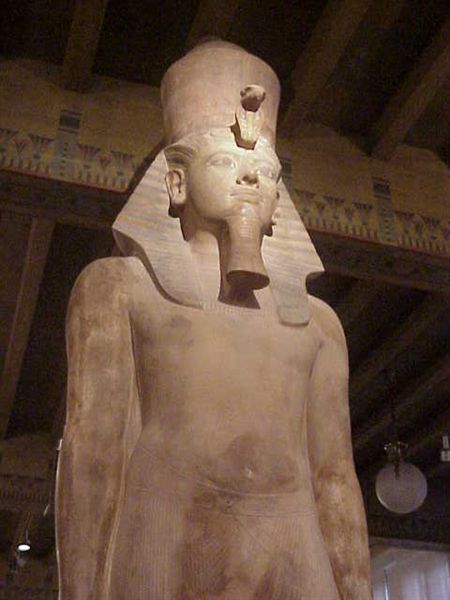 Figure 1. Tutankhamun, Institute for the Study of Ancient Cultures, Chicago. This is “Figure Caption” style. After formatting a caption in Figure Caption style, select the “Figure ###” designation text at the beginning (if any) and change that text to UPPERCASE with Gothic Medium font. Abbreviations	Abbr.	Full abbreviationBibliographyAuthor last name, first name (“Biblio Author” paragraph style)Year	Title. Bibliography entry (examples on following pages). “Biblio Entry” paragraph style; insert tab after year.Other Details1.	TextFormat: Word document (or rich text file)Style: Chicago Manual of Style 		Style note: Chicago prefers the serial comma 			Example: Hatshepsut, Thutmose, and Tutankhamun.			Not: Hatshepsut, Thutmose and Tutankhamun.		Style note: Chicago prefers “that” as restrictive; “which” as nonrestrictiveRestrictive: These are the artifacts that we excavated at the site. 			Nonrestrictive: These are the artifacts, which we excavated at the site. 			Not: These are the artifacts which we excavated at the site. References: Bibliography and footnotes use the author-date reference style (see examples on following pages). Please make sure any references in footnotes or in images are also included in the bibliographyInclude a list of any abbreviations used (at end or in a separate document; if you are the main editor for a multi-author work, please consolidate all abbreviations in the “Front Matter Author Template” document) Include title, author name(s), and relevant affiliationsISAC Publications prefers US (rather than British) spellingMeasurements should adhere to the Chicago Manual of Style and conform with conventions used in the appropriate field. Generally, numerals are used with units of measure and measurements are abbreviated and set without periods. E.g., “The object was 5 m from the door.”   2.	Figures and ImagesSend figures/images as separate files from textIf possible: TIFF, PNG, or Bitmap format; resolution of 300 ppi (or above) at minimum 4 × 6 in.; clearly named For large file transfers, use wetransfer.com, UBox, Dropbox, or similar means of transferInclude captions to figures: Group together and clearly number figures, placing them at the end of the text document or in a separate documentClearly label image file names to indicate which caption corresponds with which image for Publications to use in layout (numbers and extraneous information will be removed during layout/editing)Include callouts to figures in-text, abbreviated, and in parentheses, e.g., “Indiana Jones opened his briefcase (fig. 4).” (Publications tries to layout images following author preferences, though this is not always possible due to layout restrictions) No foldouts, though images may be placed across two facing pagesImage permissions are author’s responsibility (as well as permissions for long text quotes)Referencing ExamplesExamples can be found in Chicago Manual of Style, 17th ed., “Author-Date: Sample Citations,” 
https://www.chicagomanualofstyle.org/tools_citationguide/citation-guide-2.html.Here you’ll see several bibliography examples, followed by a footnote example (parenthetical citations are not used by ISAC Publications). While these examples are standard ISAC Publications formatting, exceptions can and may be made, depending upon the publication. For multi-author works, bibliographies are usually consolidated into one section and placed at the beginning of the book after the introduction, preface, and other front matter. If you are a contributor for a larger work, your editor will combine your references with all others—please still use this Word template to format them. If you are the primary editor for a multi-author book, please copy and paste all contributors’ bibliographies into the “Front Matter Author Template” in the bibliography section—the formatting should easily transfer.  Several important notes:For multiple works by the same author, please list them in date order, beginning with oldest. E.g.:Doe, Jane2015	Formatting Bibliographies. Chicago: University of Chicago.2016	Still Formatting Bibliographies. Chicago: University of Chicago.If there are multiple works by the same author during the same year, please differentiate using ascending alphabetical characters. E.g.:Doe, John2018a	A History of Ancient Egypt. Chicago: University of Chicago.2018b	Another History of Ancient Egypt. Chicago: University of Chicago.2018c	Still More Histories of Ancient Egypt. Chicago: University of Chicago.Bibliography Examples BookByrne, Muriel St. Clare, ed. 1981	The Lisle Letters. 6 vols. Chicago: University of Chicago Press.Carson, Clayborne, ed. 2014	The Papers of Martin Luther King, Jr. Vol. 7, To Save the Soul of America, January 1961–August 1962, edited by Tenisha Armstrong. Berkeley: University of California Press.Grazer, Brian, and Charles Fishman2015	A Curious Mind: The Secret to a Bigger Life. New York: Simon & Schuster.Smith, Zadie2016	Swing Time. New York: Penguin Press.Chapter or other part of an edited bookThoreau, Henry David2016	“Walking.” In The Making of the American Essay, edited by John D’Agata, 167–95. Minneapolis: Graywolf Press.Book in a seriesMazrim, Robert F. 2011	At Home in the Illinois Country: French Colonial Domestic Site Archaeology in the Midwest, 1730–1800. Studies in Illinois Archaeology 9. Urbana: Illinois State Archaeological Survey.Translated bookLahiri, Jhumpa2016	In Other Words. Translated by Ann Goldstein. New York: Alfred A. Knopf.Thesis or dissertationRutz, Cynthia Lillian2013	“King Lear and Its Folktale Analogues.” PhD diss., University of Chicago.Journal articleKeng, Shao-Hsun, Chun-Hung Lin, and Peter F. Orazem2017	“Expanding College Access in Taiwan, 1978–2014: Effects on Graduate Quality and Income Inequality.” Journal of Human Capital 11, no. 1 (Spring): 1–34. https://doi.org/10.1086/690235.Satterfield, Susan2016	“Livy and the Pax Deum.” Classical Philology 111, no. 2 (April): 165–76.Book reviewKakutani, Michiko2016	“Friendship Takes a Path That Diverges.” Review of Swing Time, by Zadie Smith. New York Times, November 7, 2016.InterviewStamper, Kory2017	“From ‘F-Bomb’ to ‘Photobomb,’ How the Dictionary Keeps Up with English.” Interview by Terry Gross. Fresh Air, NPR, April 19, 2017. Audio, 35:25. http://www.npr.org/2017/04/19/524618639/from-f-bomb-to-photobomb-how-the-dictionary-keeps-up-with-english.News or magazine articleManjoo, Farhad2017	“Snap Makes a Bet on the Cultural Supremacy of the Camera.” New York Times, March 8, 2017. https://www.nytimes.com/2017/03/08/technology/snap-makes-a-bet-on-the-cultural-supremacy-of-the-camera.html.Mead, Rebecca2017	“The Prophet of Dystopia.” New Yorker, April 17, 2017.Pegoraro, Rob2007	“Apple’s iPhone Is Sleek, Smart and Simple.” Washington Post, July 5, 2007. LexisNexis Academic.E-bookAusten, Jane2007	Pride and Prejudice. New York: Penguin Classics. Kindle.Melville, Herman1851	Moby-Dick; or, The Whale. New York: Harper & Brothers. http://mel.hofstra.edu/moby-dick-the-whale-proofs.html.Website contentBouman, Katie2016	“How to Take a Picture of a Black Hole.” Filmed November 2016 at TEDxBeaconStreet, Brookline, MA. Video, 12:51. https://www.ted.com/talks/katie_bouman_what_does_a_black_hole_look_like.Google2017	“Privacy Policy.” Privacy & Terms. Last modified April 17, 2017. https://www.google.com/policies/privacy/.Yale Universityn.d. 	“About Yale: Yale Facts.” Accessed May 1, 2017. https://www.yale.edu/about-yale/yale-facts.Social media contentChicago Manual of Style2015	“Is the world ready for singular they? We thought so back in 1993.” Facebook, April 17, 2015. https://www.facebook.com/ChicagoManual/posts/10152906193679151.Souza, Pete (@petesouza)2016	“President Obama bids farewell to President Xi of China at the conclusion of the Nuclear Security Summit.” Instagram photo, April 1, 2016. https://www.instagram.com/p/BDrmfXTtNCt/.Footnote ExampleThe name of the author(s) and the date of the work’s publication are given, followed by page numbers and other applicable information (if any). Illustration numbers are separated by a comma and the appropriate abbreviation: fig(s). for figures, pl(s). for plates, etc. E.g.: Frankfort 1970, 154–55, fig. 52.Footnote ExampleThe name of the author(s) and the date of the work’s publication are given, followed by page numbers and other applicable information (if any). Illustration numbers are separated by a comma and the appropriate abbreviation: fig(s). for figures, pl(s). for plates, etc. E.g.: Frankfort 1970, 154–55, fig. 52.Table TextTable TextTable TextTable TextTable TextTable Text#####Table Text#####Table Text#####Table Text#####Table Text#####